GENITORI                                                                                                                                       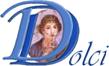 LICEO DELLE SCIENZE UMANE E LINGUISTICO“Danilo Dolci”AL DIRIGENTE SCOLASTICODEL LICEO  DELLE SCIENZE UMANE E LINGUISTICO “DANILO DOLCI”  DI PALERMOAUTORIZZAZIONE PROGETTO BOWLING E SCUOLA 2000 A.S ………….Il/la sottoscritto/a__________________________________ in qualità  di genitore/tutore dell’alunno/a_______________________________________________frequentante  la classe________ sez. ________ sede ______________del Liceo “Danilo Dolci” di PalermoAUTORIZZA il/la figlio/a  a partecipare al PROGETTO BOWLING E SCUOLA 2000che si terrà Martedì 26 Aprile 2022 all’impianto Bowling La Favorita sito in viale del Fante n.1 dalle ore 8,45 sino al termine delle attività che avverrà intorno alle ore 12Il sottoscritto si impegna a far partecipare il proprio figlio munito di abbigliamento sportivo idoneo. Data _________________________                      Firma _______________________________ 